Dzień dobry kochani . Zapraszam Was do zabawy„Nad wodą”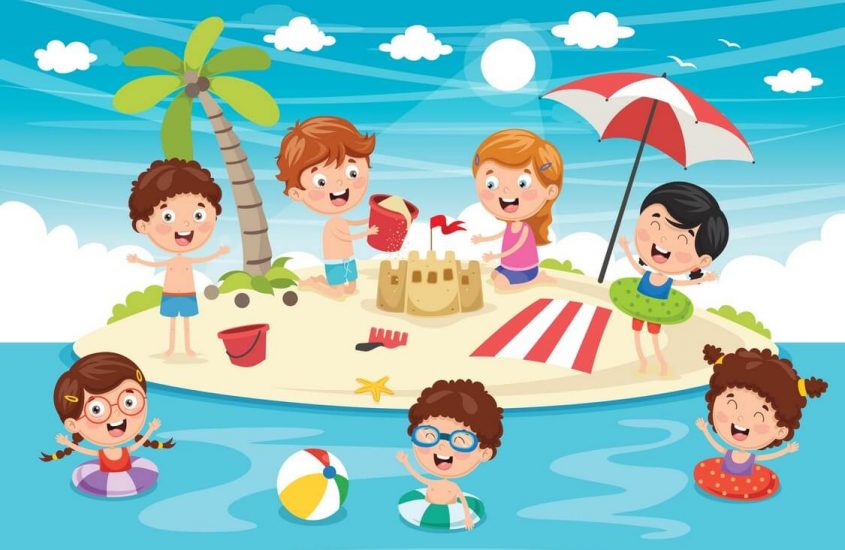 Zabawa przy piosence „Na plaży”https://www.youtube.com/watch?v=k-AOW_76luU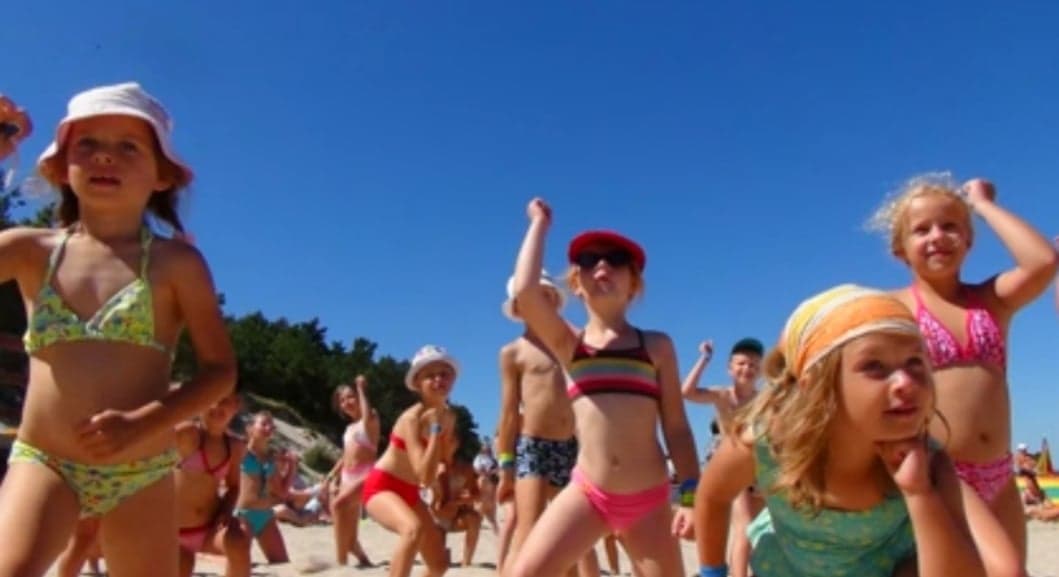 „Wody w Polsce” Dzieci, jakie znacie wody w Polsce ? Polska leży nad Morzem Bałtyckim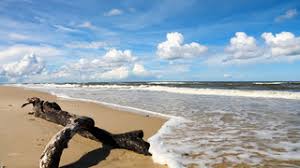 Krainą z największą ilością jezior są Mazury.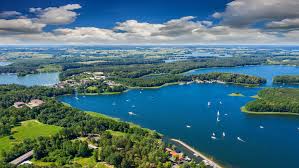  Najdłuższa rzeka to Wisła. 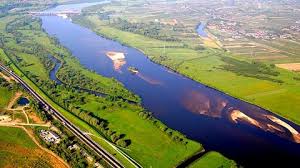 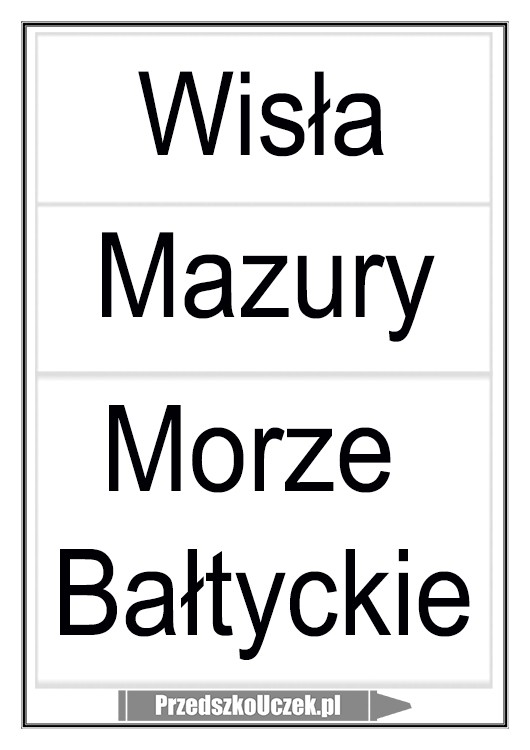 Przedszkolaki odpowiedzcie jakim kolorem zaznacza się wody na mapie ?- Tak oczywiście, że kolorem niebieskim- Czym charakteryzuje się morze, czym jezioro, a czym Moi drodzy -  Morze ma słoną wodę, jest częścią oceanu. Występują na nim większe fale niż na jeziorze.
Jeziora są to wody zebrane w zagłębieniach, mają słodką wodę.
Rzeka płynie, jest to ciek, który płynie w korycie. Ma swoje źródło, czyli miejsce, z którego wypływa, i ujście, czyli miejsce, do którego wpływa.„Na wakacje ruszać czas” –  słuchanie wiersza B. Szelągowskiej – dzieci siedzą wygodnie, a rodzic czyta wiersz:Na wakacje ruszać czasZa dni kilka o tej porze
będę witać polskie morze.
Bo najbardziej mi się marzy
żeby bawić się na plaży.
A ja chciałbym dotknąć chmury
i dlatego jadę w góry.
Razem z mamą, razem z tatą
w górach lubię spędzać lato.
Ja na morze nie mam czasu.
Wolę jechać het- do lasu.
I tam z dziadkiem zbierać grzyby
albo w rzece łowić ryby.
Dla mnie to najlepsza pora
żeby wskoczyć do jeziora.
Nie chcę w upał chodzić w góry.
Wolę jechać na Mazury.
Morze, góry, las i rzeka;
Wszystko to już na nas czeka.
Bo zaczęło się już lato
Jedźmy mamo, jedźmy tato.Kochani odpowiedzcie na pytania:Dokąd wybierają się dzieci z wiersza?Gdzie pojedzie dziecko, które chciałoby dotknąć chmur?Z kim dziecko z wiersza będzie zbierało grzyby i łowiło ryby?Co woli robić dziecko z wiersza w upał?Jaka pora roku zaczęła się w wierszu?A my jaką mamy porę roku?4.  „Zasady bezpieczeństwa nad wodą” – dzieci, zastanówcie się, o czym należy pamiętać podczas wakacji nad wodą, czy wiecie, jaki kolor flagi zabrania kąpieli w morzu czy jeziorze (czerwony). 
Przykładowe zasady:wchodź do wody tylko z osobą dorosłąnie oddalaj się od opiekunówpamiętaj o rękawkach bądź kole ratunkowymużywaj kremu do opalaniamiej zawsze nakrycie głowypływaj tylko w wyznaczonych do tego miejscachzabierz ze sobą swoje śmiecizakładaj kapok na łódce, statku, rowerze wodnym, kajakustosuj się do poleceń ratownika i zwracaj uwagę na kolor flagi5. Zapraszam do oglądania filmu pt. ”Bezpieczeństwo nad wodą”https://www.youtube.com/watch?v=Ui-ndYWcThA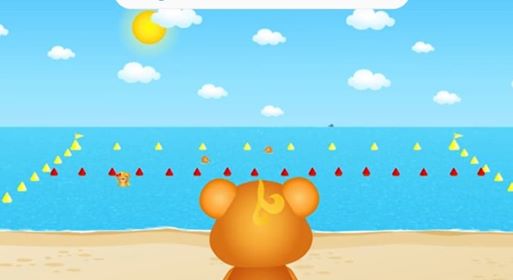 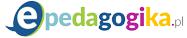 Fale na jeziorzeMałe kaczuszki płyną po jeziorze. Dorysuj fale i pokoloruj rysunek.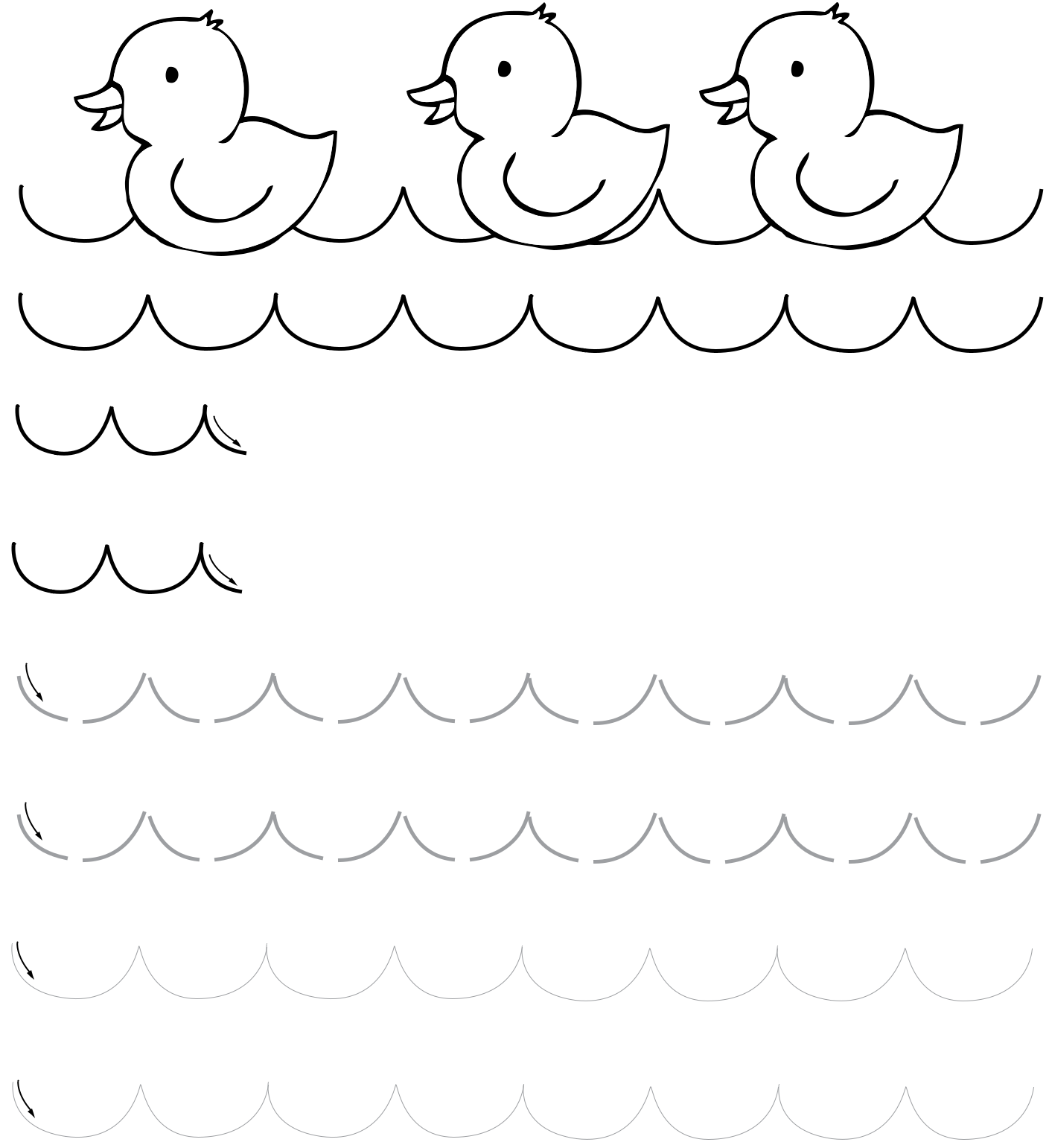 